                            Публичный отчёт о деятельности Севастопольской городской организации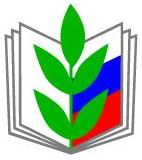        Профсоюза работников народного образования и науки РФ в 2021 году01.Севастопольский Профсоюз образования и науки РФ - это многочисленная  авторитетная организация, объединяющая в своих рядах более 6 тысяч учителей, воспитателей, преподавателей, работников и студентов образовательных учреждений.   Профсоюзных организаций:144Членов Профсоюза: 6310 чел.Департамент образования и науки:  39чел.ВУЗы :  934чел.Школы:  2806 чел.Детские сады:  2130 чел.Учреждения профобразования:  232чел.Учреждения допобразования:  212чел.Совет молодых педагогов: 26чел.2. Защита социально-экономических интересов работников 2.1.  Благодаря обоснованной позиции Профсоюза не только  классным  руководителям, но и кураторам введена доплата 5000руб в месяц.2.2. С 1октября проиндексированы на 3,6% оклады , на которые не распространяется Указ Президента РФ. 3. Социальное партнёрство3.1. Подписано  Отраслевое  соглашение на  2021-2023 годы между Департаментом образования и науки г.Севастополя  и  Севастопольским Профсоюзом образования. 3.2. Участие в международной конференции «Роль социального партнёрства в диалоге гражданского общества и власти». Секция «Актуальные вопросы взаимодействия институтов гражданского общества и органов власти по освоению социальных инноваций». 3.3. Участие в работе Севастопольской трёхсторонней комиссии по регулированию социально-трудовых отношений.3.4. Договор о сотрудничестве со штабом «Единая Россия».4. Организационная работа4.1.  Проведены  мероприятия:*Конференция*  4 Президиума;* заседание Комитета;* 2 собрания профсоюзного актива;* выездной семинар «Под парусами Бригантины наш Профсоюз вперёд летит!»4.2. Зарегистрировано в Едином реестре Общероссийского образования 100% учреждений образования г.Севастополя.5. Обучение профсоюзного активаТемы семинаров:5.1. Формирование компетенций регулирования социально-экономических отношений во взаимодействии с руководителями  образовательных учреждений. Обмен опытом в формате «Научу за 5 минут».5.2.Участие в пилотном проекте Единой автоматизированной системы «Единый реестр Общероссийского  Профсоюза образования».5.3. Мотивация профсоюзного членства в наши дни. Методика проведения заседания профкома в формате  Brainstoam. 6. Информационная работа6.1.Организация представлена в наиболее популярных  соцсетях.  В планах на 2022год  - регистрация в сети ТикТок с целью размещения видеороликов о работе горкома, пополнение сайта разделом «Новое в законодательстве  образования».6.2. Ведётся активная работа на сайте организации, совершенствуется качество печатного  материала. 6.3. Подписка на газеты  «Солидарность», «Учительская газета», «Мой Профсоюз».8. Аттестация  педагогических работников  по Отраслевому соглашению   Согласно Отраслевому соглашению между Департаментом образования и науки г.Севастополя и Севастопольским Профсоюзом образования на 2021-2023гг  право на присвоение первой и высшей категорий без всестороннего анализа имеют право:- победители и призёры ( 1-3 место) региональных конкурсов профессионального мастерства, учредителями которых являются Министерство просвещения РФ, ГАОУ  «Институт развития образования», Севастопольская городская организация Профсоюза работников народного образования и науки;- педагоги, подготовившие победителей (1-е место) международных, региональных этапов всероссийских олимпиад, конкурсов , соревнований, выставок, фестивалей, региональных олимпиад, учредителем которых является Департамент образования и науки г.Севастополя, Министерство просвещения Крыма. В 2020-2021 учебном году аттестовались по Отраслевому соглашению 254 педагога.9. Правовая и юридическая помощь9.1.В течение года специалистами СГО Профсоюза по утверждённому плану и согласно обращением проводились проверки локальных нормативных актов учреждений, правомерность изменения учебной нагрузки, начисления стимулирующих выплат, подготовки документов для обращения в комиссию по трудовым спорам.9.2. Юристами Союза «Севастопольское объединение организаций профсоюзов» проведено 146 консультаций для членов Профсоюза по всем интересующим вопросам.10.Конкурсы10.1.Победители  городского профсоюзного  конкурса  «Севастопольские мастера-2021г» -«Учитель года»- А.А.Николаева, СОШ № 3- «Воспитатель года»- Т.И.Кирьян,ДОУ № 131- «Учитель-дефектолог»- Т.И.Янович,ДОУ№ 10310.2. «Лучший коллективный договор»I –е место  – Севастопольская станция юных техников, директор –М.В.Виноградов, ПК  - И.Л.Шипилов,II –е место- Детский сад № 63,заведующий- И.С.Полевик, ПК-  В.Г.Тельнова10.3. Конкурс «Профсоюзная пятиминутка».I –е место- «Инженерная школа».ПК-М.В.Хмурчик.Призёры:ДОУ№24, ПК- А.Ю.ВасильченкоСОШ№ 26.ПК- Т.Н.ПроскуряковаДОУ № 107.ПК- В.А.ВараксинаДОУ № 127.ПК- О.В.Пахолко«Образовательный центр им.В.Д.Ревякина».ПК- 10.4. Объявлен  конкурсу председателей и заместителей  председателя профсоюзных организаций «Поддержка на этапе старта».7.Культурно-массовая работа7.1.Предоставление  билетов по 300руб. в количестве 754 шт на спектакли .  в театр  им. А.В.Луначарского .7.2. Торжественный вечер в Центре национальных культур г.Севастополя, посвящённый  9 Мая для ветеранов войны и педагогического труда. 7.3.Экскурсионные поездки для членов Профсоюза в Кабардинку, Абхазию, Тамань.11. Санаторно-курортное лечение, летний отдых членов Профсоюза 11.1. Санатории «Профкурорт». Путёвки с 20% скидкой в санатории г.Ессентуки, г.Пятигорск, г.Железноводск, г.Кисловодск, г.Сочи. 11.2. ГУПС «Пансионаты Севастополя». Путёвки с 15% скидкой на базу отдыха «Изумруд». 11.3. Отдых выходного дня для руководителей школ и дошкольных учреждений на базе отдыха «Парус» посёлок Кача, б/о «Любоморье».11.4. Со скидкой от 10 до 20%   85  членов Профсоюза оздоровились в санатории «Мисхор» г.Ялта, сан. «Форос», отеле «Лето» п.Коктебель, комплексе отдыха «Гурзуф центр»,  « Birilik». . 12Совет молодых педагогов 12.1.Проведена встреча-дискуссия «Компетентность молодого профлидера как залог личностного роста и развития организации»12.2.  Состоялся V ежегодный  Форум  молодых педагогов «Севастополь-  город дружбы народов» совместно с Центром национальных культур г.Севастополя. 96 участников. 12.3.Проведён  квест «Наш Севастополь величавый в скрижалях Родины блестит!» и экскурсия по Матросскому бульвару , которую провели выпускники Батарейной школы. 85 участников.12.4.Проведение  выездного Совета молодых педагогов в Парке живой истории «Федюхины высоты».          13. Охрана труда13.1. Обучение 47 руководителей и уполномоченных по охране труда.13.2. Проведение круглых столов «Профилактика распространения  COVID в учреждениях образования» во Всемирный день охраны труда.13.3.Участие   во Всемирной эстафете  здоровья.13.4. Проведение  Флешмоба «Утренняя гимнастика»14.ВУЗы14.1СевГУ. Приняты  изменения в коллективный договор по заключению эффективного контракта с учётом профсоюзного мнения  и освобождению профгуппоргов для выполнения общественных обязанностей.Мероприятия:*экскурсионные поездки в Нижнюю Ореанду, парк «Тайган», Массандру;*туристический слёт;*праздничные мероприятия;*оздоровление с 50% скидкой на б/о«Горизонт»;*встречи с делегациями профсоюзных организаций ВУЗов Южного и Северо-Кавказского федеральных округов, Московской городской организации.14.2.АТИСО* ежегодная студенческая профсоюзная конференция;* поездка в Абхазию  с профсоюзной скидкой для коллектива;* проведение соцопроса  жителей города ко Дню действий за достойный труд;* оказание материальной помощи .15.Социальная защита15.1. Почётной грамотой Центрального Совета Профсоюза, Почётной грамотой «30 лет образования ФНПР»  награждены: О.Е. Ашихина , педагог-библиотекарь, С.В. Галузинская,  М.Ю. Лавровская, педагоги  «Дворец  детского  и юношеского творчества»О.Е.Семёнова, методист «Институт  развития образования»;15.2. Грамотой СГО Профсоюза награждены : Е.В.Ульянцева (СОШ 16), О.И.Капша (СОШ 19), Т.И.Коледова (СОШ 33), В.А.Вараксина (ДОУ 107),Л.П.Обиралова (ДОУ 113),Л.В.Глухова-Бояршинова (ДОУ 39), С.Г.Шинкаренко (ДОУ 14), И.И.Шатрова (ДОУ 3).15.3.Оказана материальная помощь 750 членам Профсоюза и ветеранам педагогического труда. 